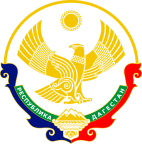 МИНИСТЕРСТВО ОБРАЗОВАНИЯ И НАУКИ РЕСПУБЛИКИ ДАГЕСТАНМКОУ «Бугленская СОШ имени Ш.И.Шихсаидова»Россия, республика  Дагестан, 368210, Буйнакский район село Буглен  ул. Спортивная 6.e-mail: shkola.buglen@mail.ru    ОГРН: 1030500714793   ИНН: 0507009667Локальный акт №_____ПОЛОЖЕНИЕ                                                                                                                                                          о  постановке  на учет обучающихся и их семей, находящихся в социально-опасном положении2018 г.Положениео постановке на учет обучающихся и их семей, находящихся в социально-опасном положенииI. Общие положения1.1.      Настоящее положение разработано в соответствии с Конституцией РФ, Законом РФ от 24.06.1999 № 120-ФЗ "Об основах системы профилактики безнадзорности и правонарушений несовершеннолетних", ФЗ РФ от 24.07.1998 № 124-ФЗ «Об основных гарантиях прав ребёнка в Российской Федерации», Семейным кодексом РФ.1.2.      Настоящее положение регламентирует порядок постановки на внутришкольный учёт и снятия с учёта обучающихся и их семей.1.3.      В положении применяются следующие понятия:            Профилактика безнадзорности и правонарушений обучающихся - система социальных, правовых и педагогических мер, направленных на выявление и устранение причин и условий, способствующих безнадзорности, правонарушениям, антиобщественным действиям обучающихся, осуществляемых в совокупности с индивидуальной профилактической работой с обучающимися и семьями, находящимися в социально опасном положении.            Индивидуальная профилактическая работа - деятельность по своевременному выявлению обучающихся и семей, находящихся в социально опасном положении, а также по их социально-педагогической реабилитации и (или) предупреждению совершения ими правонарушений и антиобщественных деяний.            Несовершеннолетний, находящийся в социально опасном положении - обучающийся образовательного учреждения, который вследствие безнадзорности или беспризорности находится в обстановке, представляющей опасность для его жизни или здоровья либо не отвечающей требованиям к его воспитанию или содержанию, либо совершает правонарушение или антиобщественные деяния.            Безнадзорный – обучающийся, контроль за поведением которого отсутствует в следствии не исполнения или не надлежащего исполнения обязанностей по его воспитанию обучению и содержанию со стороны родителей или законных представителей.            Беспризорный- безнадзорный, не имеющий места жительства и (или) места пребывания.                         Семья, находящаяся в социально опасном положении - семья, имеющая обучающегося, находящегося в социально опасном положении, а также семья, где родители (законные представители) обучающегося не исполняют своих обязанностей по его воспитанию, обучению и (или) содержанию и (или) отрицательно влияют на его поведение либо жестоко обращаются с ним.          Антиобщественные действия- действия несовершеннолетнего, выражающиеся  в систематическом употреблении наркотических средств, психотропных и (или) одурманивающих веществ, алкогольной и спиртосодержащей продукции, занятий проституцией, бродяжничеством или попрошайничеством, а так же иные действия, нарушающие права и законные интересы других лиц.            Учет в образовательном учреждении обучающихся и семей, находящихся в социально опасном положении (далее - внутришкольный учет) - система индивидуальных профилактических мероприятий, осуществляемая образовательным учреждением в отношении обучающегося и семей, находящихся в социально опасном положении, которая направлена на: - предупреждение безнадзорности, правонарушений и других негативных проявлений в среде обучающихся; - выявление и устранение причин и условий, способствующих безнадзорности и правонарушениям обучающихся; - социально-педагогическую реабилитацию обучающихся и семей, находящихся в социально опасном положении.II. Основные цели и задачи2.1. Внутришкольный учёт ведётся с целью ранней профилактики школьной дезадаптации, девиантного поведения обучающихся.2.2. Основные задачи:- предупреждение безнадзорности, беспризорности, правонарушений и антиобщественных действий несовершеннолетних;- обеспечение защиты прав и законных интересов несовершеннолетних;- своевременное выявление детей и семей, находящихся в социально опасном положении или группе риска по социальному сиротству;- оказание социально-психологической и педагогической помощи несовершеннолетним с отклонениями в поведении, имеющими проблемы в обучении;- оказание помощи семьям в обучении и воспитании детей.III. Организация деятельности по постановке на внутришкольный учёт или снятию с учёта3.1. Решение о постановке на  внутришкольный учёт или снятие с учета принимается на заседании Совета по профилактике безнадзорности и правонарушений среди несовершеннолетних.3.2. Постановка или снятие с внутришкольного учета осуществляется по представлению Совета профилактики безнадзорности и правонарушений несовершеннолетних.3.3.      Для постановки несовершеннолетнего и (или) семьи на внутришкольный учёт соц. педагогу за три дня до заседания представляются следующие документы:Характеристика несовершеннолетнегоТабель успеваемостиКоличество пропущенных уроков, в том числе без уважительной причиныАкт обследования материально-бытовых условий семьи (при необходимости), либо письменный отказ родителей (законных представителей) о проведении в их жилом помещении акта обследованияСправка о профилактической работе с несовершеннолетним,    подготовленная классным руководителем3.4.      Для снятия несовершеннолетнего и (или) семьи с внутришкольного учёта представляются следующие документы: - информация ответственного лица, назначенного решением Совета профилактики, о выполнении плана индивидуальной профилактической работы с несовершеннолетним и его родителями (законными представителями), с обязательными результатами работы и предложениями по дальнейшему сопровождению.3.5. Классный руководитель доводит решение до сведения родителей (законных представителей), если они не присутствовали на заседании Совета по уважительным причинам, официальным уведомлением с указанием даты и номера протокола заседания и причины постановки или снятия с учёта.3.6. Социальный педагог ведёт журналы учёта обучающихся и семей, состоящих на внутришкольном учёте, на учёте в комиссии по делам несовершеннолетних (далее- ОПДН).3.7.  Социальный педагог проводит сверку списков обучающихся и семей, состоящих на внутришкольном учёте, на учёте в ПДН  на 20 сентября, 20 декабря, 20 марта, 20 июня.3.8.    Зам. директора по ВР ежеквартально подает информацию в  управление образования Симферопольского района  для составления единого банка данных на семьи и  несовершеннолетних,  состоящих на профилактическом учете.IV. Источники и способы получения информации:заявление классного руководителя;заявления родственников;обращения  несовершеннолетних;информации должностных лиц;результаты проведения рейдов;результаты рассмотрения материалов на заседании районной комиссии по делам несовершеннолетних и защите их прав;V.  Основания для постановки на внутришкольный учет5.1. Основания для постановки на внутришкольный учет несовершеннолетних исходят из статей  5,6,14 Федерального Закона «Об основах системы профилактики безнадзорности и правонарушений несовершеннолетних»5.1.1. Непосещение или систематические пропуски занятий без уважительных причин (суммарно 15 дней).
5.1.2. Социально-опасное положение:       а) безнадзорность или беспризорность;       б) бродяжничество или попрошайничество. 
5.1.3. Употребление психоактивных  и токсических средств, наркотических средств, спиртных напитков, курение.
5.1.4. Повторный курс обучения по неуважительной причине.5.1.5. Участие в неформальных объединениях и организациях антиобщественной направленности.
5.1.6. Совершение правонарушения до достижения возраста, с которого наступает уголовная ответственность.
5.1.7. Систематическое нарушение дисциплины в школе (драки, грубость, сквернословие и др.) и Устава школы. 5.2. Основания для постановки на внутришкольный учет семьи, в которой родители (законные представители):       5.2.1.   Не исполняют обязанностей по воспитанию, обучению и (или) содержанию своих детей.5.2.2.   Злоупотребляют наркотиками и спиртными напитками, отрицательно влияют на  поведение несовершеннолетних,  вовлекают   их в противоправные действия (преступления, бродяжничество, попрошайничество, проституцию, распространение и употребление наркотиков, спиртных напитков т.д.).5.2.3.   Допускают в отношении своих детей  жестокое обращение.VI. Основания для снятия с внутришкольного учёта6.1.      Позитивные изменения, сохраняющиеся длительное время (6 месяцев), указанных в настоящем положении обстоятельств жизни обучающегося.            Кроме того, с внутришкольного учета  снимаются  обучающиеся:окончившие государственное образовательное учреждение;                                         сменившие место жительство и перешедшие в другое образовательное учреждение;а также  по другим объективным причинам.направленные в специальное учебно-воспитательное учреждение, а также по другим  объективным причинам.VII. Ответственность и контроль за ведением внутришкольного учета обучающихся и семей, находящихся в социально опасном положении7.1.Ответственность за организацию ведения внутришкольного учета
оформление соответствующей документации, а также за взаимодействие с
другими органами и учреждениями системы профилактики безнадзорности и
правонарушений несовершеннолетних возлагается приказом директора 
образовательного учреждения на заместителя директора по воспитательной работе, а непосредственное ведение учета – на классного руководителя.Заместитель директора по воспитательной  работе:оказывает организационно-методическую помощь классным руководителям в ведении внутришкольного учета;ведет анализ причин негативных проявлений среди обучающихся и определяет меры по их устранению;формирует банк данных образовательного учреждения об обучающихся и семьях, находящихся в социально опасном положении;подготавливает соответствующую информацию о деятельности образовательного учреждения по профилактике безнадзорности и правонарушений обучающихся.Локальный акт действует до момента замены его новым.Лист ознакомления с Локальным актом  №________ «Положение о постановке на учет обучающихся и их семей, находящихся в социально-опасном положении»      Лист ознакомления с Локальным актом  №________ «Положение о постановке на учет обучающихся и их семей, находящихся в социально-опасном положении»      УТВЕРЖДЕНОПриказом директора по школеот «___»________2018 г. № ___________________ А.А. Джаватова№ п/пФамилия, имя, отчество работникаДолжностьДата ознакомленияПодпись работника12345№ п/пФамилия, имя, отчество работникаДолжностьДата ознакомленияПодпись работника12345